Międzynarodowa Konferencja Naukowa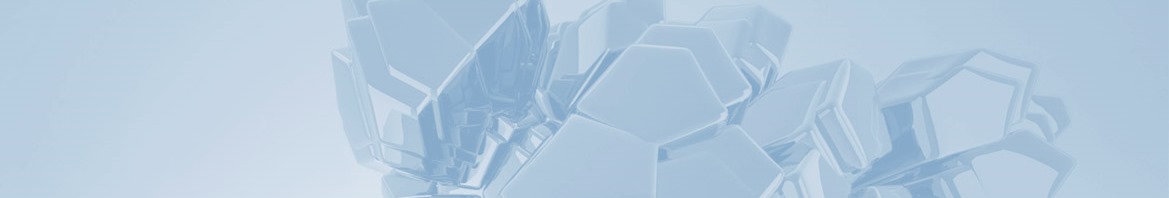 Innowacje w nowoczesnych organizacjachEkonomiczne i społeczne efektyJubileusz 20-lecia Małopolskiej Wyższej Szkoły Ekonomicznej w TarnowieInstrukcja przygotowania artykułów do publikacjiSzanowni Autorzy,Sprawny przebieg procesu wydawniczego uwarunkowany jest w dużej mierze właściwym przygotowaniem tekstów. Prosimy o przygotowanie tekstów według udostępnionego na stronie internetowej szablonu, zgodnie z instrukcją. Prace przygotowane niezgodnie z obowiązującymi zasadami nie zostaną przyjęte do publikacji. Uwagi ogólneZgłaszane prace powinny być oryginalne, wcześniej niepublikowane.Objętość abstraktu powinna mieścić się w przedziale 150-200 słów.Objętość artykułu wraz z materiałem ilustracyjnym nie powinna przekraczać 10 stron tekstu.Zgłoszenia prac przyjmowane są wyłącznie drogą elektroniczną.Przygotowanie tekstu Tekst powinien być przygotowany na udostępnionym szablonie w programie Microsoft Office Word (pliki .doc, .docx) z zachowaniem następujących zasad ogólnych:  czcionka: Times New Roman, 12 pkt, interlinia (odstęp między wierszami) 1,5 wiersza, marginesy – 2,5 cm margines górny, dolny oraz boczne, pojedyncze spacje pomiędzy znakami, tekst wyjustowany, wyłączona opcja dzielenia wyrazów,wcięcia pierwszego wiersza akapitu wprowadzone automatyczną funkcją programu lub pojedynczym tabulatorem, Uwaga! Nie należy stosować w tekście:spacji przed znakami interpunkcyjnymi,podziału wyrazów i twardego podziału wierszy,wielokrotności spacji w celu uzyskania wcięcia pierwszego wiersza akapitu,spacji do uzyskania tekstu rozstrzelonego, kropek po śródtytułach, tytułach tabel i rysunków.W tekście należy wprowadzić zasadniczy podział logiczny. Poszczególne partie tekstu należy oznaczać numerami (cyfry arabskie) i śródtytułami. Numeracja powinna obejmować także Wprowadzenie i Podsumowanie. Dopuszczalna jest dwupoziomowa struktura zagłębienia śródtytułów (1, 2, 3, … 1.1, 2.1, 3.1) Numeracja stron powinna być ciągła w obrębie całej pracy.Wyróżnienia w tekścieKursywa. Użycie kursywy jest zalecane w przypadku:przytaczania tytułów artykułów, tytułów książek i ich rozdziałów, przytaczania śródtytułów wprowadzonych w pracy, wprowadzania ważnych pojęć i terminów wyrazów i wyrażeń w językach obcych (z wyjątkiem tych, które zostały przyjęte i są powszechnie stosowane w języku polskim),symboli we wzorach matematycznych, symboli statystycznych.Cudzysłów. W przypadku dosłownego przytaczania tekstu innej pracy stosowany jest cudzysłów podwójny. Dla wyróżnienia tekstu cytowanego w przytaczanym fragmencie używany jest cudzysłów ostrokątny:„Cytat cytat cytat cytat cytat «cytat cytat cytat» cytat cytat” (Nazwisko, 2010, s. 50-51).Dopuszcza się stosowanie list numerowanych oraz punktowanych. Dopuszczalne punktory: ―, • (stosowane jednolicie w całej pracy).Przypisy i cytowaniaRekomendowanym standardem jest standard APA, wyd. 6.Przypisy rzeczowe (objaśniające i komentujące fragmenty tekstu głównego) oraz słownikowe (podające znaczenie terminów np. obcojęzycznych) powinny być zamieszczone w dolnej części tej samej strony, na której zostały przywołane i umieszczone ich cyfrowe odsyłacze. Stosowanie tego rodzaju przypisów nie jest zalecane i należy je ograniczyć do niezbędnego minimum. Ich układ powinien być ciągły dla całego tekstu pracy.Przypisy bibliograficzne (cytowania). Powołania na literaturę w tekście należy zaznaczać poprzez umieszczenie w nawiasach okrągłych nazwiska autora (bez imienia lub jego inicjałów) i roku wydania publikacji. Jeśli nazwisko autora cytowanej pracy pojawia się w tekście w nawiasie podać należy wyłącznie rok publikacji pracy. Jeśli fragment tekstu innego autora przytaczany jest dosłownie należy ująć go w cudzysłów, a w nawiasie obok nazwiska autora i roku wydania publikacji umieścić także numer strony, z której pochodzi tekst.Tekst tekst tekst tekst tekst (Nazwisko, 2013). „Tekst tekst tekst tekst” (Nazwisko, 2013, s. 6)Jeśli praca ma wielu autorów stosuje się następujące zasady: W przypadku dwóch autorów w powołaniu podać należy obydwa nazwiska oddzielone przecinkiem:Tekst tekst tekst tekst tekst (Nazwisko1, Nazwisko2, 2013)W przypadku trzech lub czterech autorów przy pierwszym powołaniu w tekście wymienić należy wszystkie nazwiska, oddzielając je przecinkami. W kolejnych powołaniach tej samej pracy należy podać tylko nazwisko pierwszego autora, a następne nazwiska zastąpić skrótem: i in.Tekst tekst tekst tekst tekst (Nazwisko1, Nazwisko2, Nazwisko3, Nazwisko4, 2013). Tekst tekst tekst tekst tekst tekst tekst tekst tekst tekst tekst tekst tekst tekst tekst (Nazwisko1 i in, 2013)W przypadku publikacji, która ma pięciu i więcej autorów należy podać wyłącznie nazwisko pierwszego z nich, a pozostałe zastąpić skrótem: i in. zarówno w przypadku pierwszego, jak i następnych powołań.W opublikowanych w tym samym roku prac różnych autorów o tym samym nazwisku należy dodać inicjał imienia do nazwiska autora. Pomoże to uniknąć niejednoznaczności i pozwoli odesłać czytelnika do właściwego zapisu w bibliografii załącznikowej.Tekst tekst tekst tekst tekst (Kowalski A., 2010). Tekst tekst tekst tekst tekst (Kowalski B., 2010). W wypadku powołania w tym samym fragmencie tekstu więcej niż jednej publikacji należy umieścić wszystkie powołania w jednym, wspólnym nawiasie, oddzielając je średnikami i porządkując powołania w kolejności alfabetycznej według nazwisk autorów (pierwszego autora w przypadku pracy zbiorowej).Tekst tekst tekst tekst tekst tekst tekst tekst tekst tekst (Abramowicz, 2010; Beksiński, 2012; Celińska, Kowalski, 2009). Jeżeli dwa lub więcej dokumentów powoływanych w tekście ma tego samego autora (pierwszy element opisu) i rok wydania, rozróżnia się je poprzez dodanie małych liter (a, b, c, itp.) po roku wydania (bez spacji). W bibliografii załącznikowej należy zamieścić rok uzupełniony załączoną w powołaniu literą.Tekst tekst tekst tekst tekst (Kowalski, 2010a). Tekst tekst tekst tekst tekst (Kowalski, 2010b). Uwaga! Należy unikać cytowania pośredniego. Cytowanie takie jest dopuszczalne, gdy praca jest trudno dostępna lub dostępna tylko w nieznanym autorowi języku. W takim wypadku w tekście należy powołać pracę oryginalną oraz źródło wtórne poprzedzone przyimkiem za: (z dwukropkiem). W bibliografii załącznikowej podać należy wyłącznie źródło wtórne.Tekst tekst tekst tekst tekst tekst tekst tekst tekst tekst (Smith, 1967, za: Kowalski, 2010). Cytaty dosłowne z prac innych autorówCytaty muszą być przytaczane dokładnie z zachowaniem oryginalnej pisowni i interpunkcji. Pierwsza litera pierwszego słowa cytatu może zostać zmieniona na wielką lub małą w zależności od kontekstu. Wszelkie wyjaśnienia niepochodzące z cytowanej pracy (np. uwagi autora) lub oznaczenie pominięcia części tekstu należy umieszczać w nawiasach kwadratowych.„Cytat cytat cytat cytat cytat [komentarz autora] cytat cytat cytat […] cytat cytat” (Nazwisko, 2010, s. 50-51).Uwaga! Powołując się w tekście na publikację innego autora, należy podać nazwisko i imię/ona tego autora.Przypisy odnoszące się do zawartości tabel i ilustracji zamieszczane powinny być bezpośrednio po tabeli/ilustracji (przed podaniem źródła).Bibliografia załącznikowaBibliografia powinna być przygotowana w układzie alfabetycznym według nazwisk autorów. Imię autora należy zastąpić jego inicjałem.Data wydania publikacji powinna być zamieszczona po nazwisku/ach autora/ów pracy w nawiasie okrągłym. Tytuł publikacji powinien być wyróżniony kursywą; w opisie artykułu w wydawnictwie zwartym kursywą należy wyróżnić tytuł dokumentu macierzystego; w przypadku artykułu w czasopiśmie kursywą należy wyróżnić tytuł czasopisma.Obowiązkowe elementy opisu bibliograficznego:Wydawnictwo zwarte (książka)Nazwisko, I. (rok). Tytuł książki. Miejsce wydania: Wydawnictwo. ISBN.Nazwisko, I. (red.). (rok). Tytuł książki. Miejsce wydania: Wydawnictwo. ISBN.Artykuł z czasopismaNazwisko, I. (rok). Tytuł artykułu. Tytuł czasopisma, nr, s. od-do.Artykuł w pracy zbiorowejNazwisko, I. (rok). Tytuł artykułu w pracy zbiorowej. W: Nazwisko I. (red.). Tytuł pracy zbiorowej (książki).  Miejsce wydania: Wydawnictwo, s. od-do. ISBN.Dokument elektronicznyW wypadku dokumentów elektronicznych na końcu opisu bibliograficznego należy podać numer identyfikacyjny dokumentu elektronicznego (Digital Object Identifier – DOI).Nazwisko, I. (rok). Tytuł artykułu. Tytuł czasopisma, nr, s. od-do. DOI:Jeżeli tekst zamieszczony na stronie internetowej nie posiada numeru DOI należy podać autora, datę publikacji (jeśli jest znana), tytuł, datę dostępu [w nawiasach kwadratowych] i adres strony, z której tekst został pobrany. Nazwisko, I. (rok publikacji). Tytuł [online, dostęp: rrrr-mm-dd]. Dostępny w Internecie: adres www.Po każdym opisie stawiana jest kropka.Nie należy wprowadzać podziału na rodzaje publikacji (np. książki, artykuły z czasopism).Nie należy włączać do bibliografii aktów prawnych – informacje o tego typu dokumentach należy zamieszczać w tekście pracy.TabeleDla zestawień słowno-liczbowych należy przyjąć nazwę tabela. Tabele powinny być ponumerowane cyframi arabskimi (numeracja ciągła w obrębie pracy) i opatrzone tytułami. Po tytule nie stawia się kropki. Każdą kolumnę (także pierwszą) należy opatrzyć nagłówkiem pisanym z dużej litery. W tablicach nie należy zostawiać klatek pustych. W przypadku braku danych należy stosować następujące znaki umowne:kreska (―) 	zjawisko nie występuje;zero (0)	zjawisko istnieje, jednakże w ilościach mniejszych od liczb, które mogły być wyrażone uwidocznionymi w tablicy znakami cyfrowymi;kropka (.)	zupełny brak informacji lub brak wiarygodnych;znak  X		wypełnienie rubryki ze względu na układ tablicy jest niemożliwe lub niecelowe.Pod każdą tabelą należy umieścić informację o źródle. W przypadku tabel zawierających wyniki badań autora należy podać: Źródło: obliczenia własne.Tabela 1Tytuł tabeli (czcionka Times New Roman, 10 pkt, bez kropki)Źródło: obliczenia własne.RysunkiDla rysunków, wykresów, diagramów, schematów należy przyjąć nazwę rysunek.  Rysunki powinny być ponumerowane cyframi arabskimi (numeracja ciągła w obrębie pracy) i opatrzone podpisami (zamieszczonymi pod rysunkami). Pod każdym rysunkiem należy ponadto, podobnie jak w przypadku tablic, zamieścić informację o źródle.Rysunek 1. Tytuł rysunku (czcionka Times New Roman, 10 pkt, bez kropki) Źródło: opracowanie własne.Ze względu na prawa autorskie oraz małą rozdzielczość nie należy włączać do pracy ilustracji importowanych z Internetu.Minimalna dopuszczalna rozdzielczość dla ilustracji i fotografii to 300 dpi. Uwaga! Jeżeli prezentuje się nie więcej niż trzy wartości liczbowe należy wpisać je w tekst pracy, unikając przedstawiania ich w formie rysunku (diagramu kołowego, wykresu słupkowego itp.). Jeśli wartości liczbowych jest więcej niż trzy należy wziąć pod uwagę tabelę lub rysunek.Wzory matematyczne powinny być ponumerowane liczbami arabskimi, umieszczonymi w nawiasach okrągłych po prawej stronie wzoru. Zmienne należy wyróżnić kursywą. Stałe i liczby – czcionką prostą. Tekst objaśniający znaczenie użytych symboli należy umieścić bezpośrednio pod wzorem w oddzielnych wierszach.***Uwaga! Organizatorzy przypominają, że wykorzystanie przez autora w swoim utworze ilustracji (tabel, rysunków, wykresów itp.) zamieszczonych w utworze innego autora jest korzystaniem z części cudzego utworu i w związku z tym wymaga uzyskania zgody autora i wydawcy tego utworu (art. 17 ustawy z 4 lutego 1994 r. o prawie autorskim i prawach pokrewnych). Dotyczy to zarówno utworów polskich, jak i zagranicznych.Nagłówek kolumnyNagłówek kolumnyNagłówek kolumnydanedanedanedanedanedanedanedanedane